ST MARY’S R. C. PRIMARY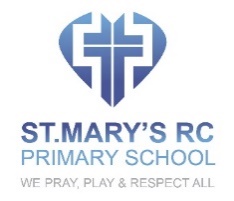 MUSIC SUBJECT OVERVIEW 2021-2022Our Whole-School Curriculum IntentOur curriculum will: Build children’s knowledge through rich, motivational and inspiring learning experiences that provide them with real life skills that enable them to move into the world with integrity and confidence Provide knowledge in all subjects that builds sequentially through their time at St. Mary’s Reflect the need and be specific to our local area and community Develop transferrable skills through their growing knowledge of the curriculum Be stimulating, fun and memorable for all children, extended into an enhanced extra-curricular school life Be ambitious and have high expectations and aspirations inclusively for every individual including academic, artistic, personal and sporting achievements. Develop life-long learners who are knowledgeable and aware of their own well-being, social, emotional, physical and spiritual needs. Reflect our mission statement that as a family, we pray, play and respect all and we have the capacity, by our actions, to change the world forever. In Music, we aim to do this through the following curriculum. The documents below show the subject overview, the Statutory Requirements and the milestones the children should achieve at various points in their education at St. Mary’s.Subject Overview:  Music 2021-2022n.b.   Mr Doherty will be teaching Music across the school until Christmas, following which staff will be taking over.  Our response to the COVID-19 pandemic means that singing is not being taught at present.  We are therefore concentrating on music theory, listening and appreciation, composition and performance through the use of classroom instruments, consisting of a class set of glockenspiels, percussion untuned instruments and a small selection of keyboards.Endpoints:Music is a fluid subject with inter-related dimensions. Throughout each term these dimensions will continue to build towards the end of year point (ie there are no specific end points in each unit).Therefore, our end point unit tables look different to other foundation subjects.Where foundation subject topics do fit in to another additional end point, these are noted underneath each term’s end points.Endpoints in RED are not being taught at present because of our response to the COVID-19 pandemic and current guidance from Rochdale Council (September 2021)Music Composition – Notation Progression – end of yearYear GroupAutumn 1Mr DohertyAutumn 2Mr DohertySpring 1Class TeachersSpring 2Class TeachersSummer 1Class TeachersSummer 2Class TeachersYear 1Unit: Hey You!Style: Old-School Hip HopTopic and cross-curricular links: Option to make up (compose) your own rap or words to the existing rap, that could link to any topic in school, graffitti art, literacy, breakdancing or 80s Hip Hop culture in general. Historical context of musical styles.Unit: Rhythm In The Way We Walk and Banana RapStyle: Reggae, Hip HopTopic and cross-curricular links: Action songs that link to the foundations of musicUnit: In The GrooveStyle: Blues, Latin, Folk, Funk, Baroque, BhangraTopic and cross-curricular links: Six different styles of music used here - Blues, Latin, Folk, Funk, Baroque, Bhangra that link to history, geography, countries and cultures. Ourselves. Historical context of musical styles.Unit: Round And RoundStyle: Latin Bossa Nova, Film music, Big Band Jazz, Mash-up, Latin fusionTopic and cross-curricular links: Latin American style of music - Countries from around the world. Film music. Historical context of musical styles.Unit: Your ImaginationStyle: PopTopic and cross-curricular links: ?Reflect, rewind and replayThink about the history of music in context, listen to some Western Classical music and place the music from the units you have worked through, in their correct time and space. Consolidate the foundations of the language of music.Year 2Unit: Hands, Feet, HeartStyle: South African stylesTopic and cross-curricular links: South African music and Freedom Songs. Nelson Mandela as a famous and inﬂuential person in our lifetimes. Historical context of musical styles.Unit: Ho Ho HoStyle: Christmas, Big Band, Motown, Elvis, Freedom SongsTopic and cross-curricular links: Christmas. Literacy - Christmas vocabulary. Historical context of musical stylesUnit: I Wanna Play In A BandStyle: RockTopic and cross-curricular links: Teamwork, working together. The Beatles. Historical context of musical stylesUnit: ZootimeStyle: ReggaeTopic and cross-curricular links: Animals, poetry and the historical context of musical styles.Unit: Friendship SongStyle:  PopTopic and cross-curricular links ?Reflect, rewind and replayThink about the history of music in context, listen to some Western Classical music and place the music from the units you have worked through, in their correct time and space. Consolidate the foundations of the language of music.Year 3Unit: Let Your Spirit FlyStyle: R&B, Western Classical, Musicals, Motown, SoulTopic and cross-curricular links: Historical context of musical styles.Unit: Glockenspiel Stage 1Style: Learning basic instrumental skills by playing tunes in varying stylesTopic and cross-curricular links: Introduction to the language of music, theory and compositionUnit: Three Little BirdsStyle: ReggaeTopic and cross-curricular links: Animals, Jamaica, poetry and the historical context of musical stylesUnit: The Dragon SongStyle: A little bit funky and music from around the world.Topic and cross-curricular links: Storytelling, creativity, PSHE, friendship, acceptance, using your imagination.Unit: Bringing Us TogetherStyle: DiscoTopic and cross-curricular links: Friendship, being kind to one another, respect, accepting everybody, peace, hope and unity.Reflect, rewind and replayThink about the history of music in context, listen to some Western Classical music and place the music from the units you have worked through, in their correct time and space. Consolidate the foundations of the language of music.Year 4Unit: Mamma MiaStyle: ABBATopic and cross-curricular links: Structure of songs linked to literacy. Music and styles of the 70s and 80s, analysing performance, Sweden as a country.Unit: Glockenspiel Stage 2Style: Learning basic instrumental skills by playing tunes in varying stylesTopic and cross-curricular links: Introduction to the language of music, theory and composition.Unit: Stop!Style: Grime, Classical, Bhangra, Tango, Latin FusionTopic and cross-curricular links: Composition, Bullying.Unit: Lean On MeStyle: GospelTopic and cross-curricular links: Gospel in its historical context ie from Beethoven to slavery, Elvis to the Urban Gospel of Beyoncé and different choirs like the London Community Gospel Choir. Analysing performance.Unit: BlackbirdStyle:  The Beatles Topic and cross-curricular links: The Beatles, equality and civil rightsReflect, rewind and replayOption to look at all the extension activities documents. Think about the history of music in context, listen to some Western Classical music and place the music from the units you have worked through, in their correct time and space. Consolidate the foundations of the language of music.Year 5Unit: Livin' On A PrayerStyle: RockTopic and cross-curricular links: How Rock music developed from the Beatles onwards. Analysing performance.Unit: Classroom Jazz 1Style: JazzTopic and cross-curricular links: History of music - Jazz in its historical context.Unit: Make You Feel My LoveStyle: Pop BalladsTopic and cross-curricular links: Historical context for ballads.Unit: Fresh Prince Of Bel-AirStyle: Hip HopTopic and cross-curricular links: Option to make up (compose) own rap or words to the existing rap, that could link to any topic in school, graffiti art, literacy, breakdancing and 80s Hip Hop culture in general. Historical context of musical styles.Unit: Dancing In The StreetStyle: MotownTopic and cross-curricular links: The history of Motown and its importance in the development of Popular music. Civil rightsReflect, rewind and replayThink about the history of music in context, listen to some Western Classical music and place the music from the units you have worked through, in their correct time and space. Consolidate the foundations of the language of music.Year 6Unit: HappyStyle: Pop/MotownTopic and cross-curricular links: What makes us happy? Video/project with musical examples.Unit: Classroom Jazz 2Style: Jazz, Latin, BluesTopic and cross-curricular links: History of music - Jazz in its historical context.Unit: Benjamin Britten - A New Year CarolStyle: Benjamin Britten (Western Classical Music), Gospel, Bhangra.Topic and cross-curricular links: Literacy and history, www.fridayafternoonsmusic.co.uk. The historical context of Gospel music and Bhangra.Unit: You've Got A FriendStyle: The Music of Carole KingTopic and cross-curricular links: Her importance as a female composer in the world of popular music.Unit: Music and MeStyle: Contemporary, music and identityTopic and cross-curricular links: Celebrating the role of women in the music industry.Reflect, rewind and replayThink about the history of music in context, listen to some Western Classical music and place the music from the units you have worked through, in their correct time and space. Consolidate the foundations of the language of music.Key Stage 1 Statutory RequirementsPupils should be taught to:  use their voices expressively and creatively by singing songs and speaking chants and rhymes;play tuned and untuned instruments musically; listen with concentration and understanding to a range of high-quality live and recorded music;experiment with, create, select and combine sounds using the inter-related dimensions of music.Key Stage 2 Statutory RequirementsPupils should be taught to sing and play musically with increasing confidence and control. They should develop an understanding of musical composition, organising and manipulating ideas within musical structures and reproducing sounds from aural memory. Pupils should be taught to: play and perform in solo and ensemble contexts, using their voices and playing musical instruments with increasing accuracy, fluency, control and expression;improvise and compose music for a range of purposes using the inter-related dimensions of music;listen with attention to detail and recall sounds with increasing aural memory;use and understand staff and other musical notations;  appreciate and understand a wide range of high-quality live and recorded music drawn from different traditions and from great composers and musicians;develop an understanding of the history of musicYear OneYear OneYear OneYear OneYear OneYear OneYear OneYear OneYear OneYear OneAutumnAutumnAutumnAutumnSpringSpringSummerSummerMusic is a fluid subject with inter-related dimensions. Throughout each term these dimensions will continue to build towards the end of year point.Unit titles and synopsisUnit - Hey You (Old School Hip-Hop)Children to learn about the differences between pulse, rhythm and pitch and to learn how to rap and enjoy it in its original form.Unit - Rhythm in the way we walk (Reggae)You will Listen & Appraise other styles of music and continue to embed the interrelated dimensions of musicUnit - Rhythm in the way we walk (Reggae)You will Listen & Appraise other styles of music and continue to embed the interrelated dimensions of musicSinging Project – ChristmasPossibly doing a nativityUnit - In the groove(Blues, Baroque, Latin, Bhangra, Folk, Funk)Learning the same song in six different styles; Blues, Baroque, Latin, Bhangra, Folk and FunkUnit - Round and round(Bossa Nova)An integrated approach to music where games, the dimensions of music (pulse, rhythm, pitch etc), singing and playing instruments are all linkedUnit - Your imagination (Pop)Focus on songs based on your imagination:Unit – Reflect, Rewind and ReplayThink about the history of music in context, listen to some Western Classical music and place the music from the units you have worked through, in their correct time and space. Consolidate the foundations of the language of music.Music is a fluid subject with inter-related dimensions. Throughout each term these dimensions will continue to build towards the end of year point.PerformingTo begin to use their voices to speak/ sing / chant To begin to join in with singing To begin to use instruments to perform (> 2 notes) To start to look at their audience when performingTo begin to clap short rhythmic patternsTo have a go to copy soundsTo begin to use their voices to speak/ sing / chant To begin to join in with singing To begin to use instruments to perform (> 2 notes) To start to look at their audience when performingTo begin to clap short rhythmic patternsTo have a go to copy soundsTo begin to use their voices to speak/ sing / chant To begin to join in with singing To begin to use instruments to perform (> 2 notes) To start to look at their audience when performingTo begin to clap short rhythmic patternsTo have a go to copy soundsTo begin to use their voices to speak/ sing / chant To begin to join in with singing To begin to use instruments to perform (> 2 notes) To start to look at their audience when performingTo begin to clap short rhythmic patternsTo have a go to copy soundsTo develop how they use their voices to s/s/c To join in with singing To use instruments to perform (> 4 notes) To look at their audience when performing To clap short rhythmic patterns To copy soundsTo develop how they use their voices to s/s/c To join in with singing To use instruments to perform (> 4 notes) To look at their audience when performing To clap short rhythmic patterns To copy soundsTo confidently use their voices to s/s/c To sing with confidence and certitude To confidently use instruments to perform (>5 notes) To look at their audience when performingTo clap short rhythmic patterns accurately To copy sounds with confidenceTo confidently use their voices to s/s/c To sing with confidence and certitude To confidently use instruments to perform (>5 notes) To look at their audience when performingTo clap short rhythmic patterns accurately To copy sounds with confidenceMusic is a fluid subject with inter-related dimensions. Throughout each term these dimensions will continue to build towards the end of year point.Composing (Including notation)To start to make different sounds with their voice To begin to make different sounds with instruments To identify some changes in sounds To begin to change the sound To start to repeat (short rhythmic and melodic) patterns To start to make a sequence of sounds To begin to show sounds by using picturesTo start to make different sounds with their voice To begin to make different sounds with instruments To identify some changes in sounds To begin to change the sound To start to repeat (short rhythmic and melodic) patterns To start to make a sequence of sounds To begin to show sounds by using picturesTo start to make different sounds with their voice To begin to make different sounds with instruments To identify some changes in sounds To begin to change the sound To start to repeat (short rhythmic and melodic) patterns To start to make a sequence of sounds To begin to show sounds by using picturesTo start to make different sounds with their voice To begin to make different sounds with instruments To identify some changes in sounds To begin to change the sound To start to repeat (short rhythmic and melodic) patterns To start to make a sequence of sounds To begin to show sounds by using picturesTo make different sounds with their voice To make different sounds with instruments To identify changes in sounds To change the soundTo repeat (short rhythmic and melodic) patterns To make a sequence of sounds To develop how they show sounds by using picturesTo make different sounds with their voice To make different sounds with instruments To identify changes in sounds To change the soundTo repeat (short rhythmic and melodic) patterns To make a sequence of sounds To develop how they show sounds by using picturesTo make different sounds with their voice confidently To make different sounds with instruments confidently To accurately identify changes in sounds To change the sound with purpose To accurately repeat (short rhythmic and melodic) patterns To confidently make a sequence of sounds To show sounds by using picturesTo make different sounds with their voice confidently To make different sounds with instruments confidently To accurately identify changes in sounds To change the sound with purpose To accurately repeat (short rhythmic and melodic) patterns To confidently make a sequence of sounds To show sounds by using picturesMusic is a fluid subject with inter-related dimensions. Throughout each term these dimensions will continue to build towards the end of year point.AppraisingTo begin to respond to different moods in music To sometimes say how a piece of music makes them feel To begin to say whether they like or dislike a piece of musicTo begin to choose sounds to represent different things To start to recognise repeated patterns To start to follow instructions about when to play or singTo begin to respond to different moods in music To sometimes say how a piece of music makes them feel To begin to say whether they like or dislike a piece of musicTo begin to choose sounds to represent different things To start to recognise repeated patterns To start to follow instructions about when to play or singTo begin to respond to different moods in music To sometimes say how a piece of music makes them feel To begin to say whether they like or dislike a piece of musicTo begin to choose sounds to represent different things To start to recognise repeated patterns To start to follow instructions about when to play or singTo begin to respond to different moods in music To sometimes say how a piece of music makes them feel To begin to say whether they like or dislike a piece of musicTo begin to choose sounds to represent different things To start to recognise repeated patterns To start to follow instructions about when to play or singTo respond to different moods in music To say how a piece of music makes them feel To say whether they like or dislike a piece of music To choose sounds to represent different things To recognise repeated patterns To follow instructions about when to play or sing at most timesTo respond to different moods in music To say how a piece of music makes them feel To say whether they like or dislike a piece of music To choose sounds to represent different things To recognise repeated patterns To follow instructions about when to play or sing at most timesTo confidently respond to different moods in music To explain how a piece of music makes them feel To explain whether they like or dislike a piece of music To confidently choose sounds to represent different things To recognise repeated patterns accurately To always follow instructions about when to play or singTo confidently respond to different moods in music To explain how a piece of music makes them feel To explain whether they like or dislike a piece of music To confidently choose sounds to represent different things To recognise repeated patterns accurately To always follow instructions about when to play or singMusic is a fluid subject with inter-related dimensions. Throughout each term these dimensions will continue to build towards the end of year point.Cross-curricular opportunities for end points in musicMe and my townMe and my townToysToysPolar regionsFrozenSpaceUse of the Planets SuitePiratesSea shantiesRochdale PioneersGracie FieldsYear TwoYear TwoYear TwoYear TwoYear TwoYear TwoYear TwoYear TwoYear TwoYear TwoAutumnAutumnAutumnAutumnSpringSpringSummerSummerMusic is a fluid subject with inter-related dimensions. Throughout each term these dimensions will continue to build towards the end of year point.Unit titles and synopsisHands, feet & heart (Afropop, South African)Celebrate and learn about South African music.Ho, ho, ho(A song with rapping and improvising for Christmas)You will Listen & Appraise other styles of music and continue to embed the interrelated dimensions of music through games, singing and playing this song.Ho, ho, ho(A song with rapping and improvising for Christmas)You will Listen & Appraise other styles of music and continue to embed the interrelated dimensions of music through games, singing and playing this song.Singing Project – ChristmasI wanna play in a band (Rock)Children learn about singing and playing together in an ensemble. As well as learning to sing, play, improvise and compose with this song.Zoo time (Reggae)A Reggae Song - The material presents an integrated approach to music where games, the interrelated dimensions of musicFriendship Song(Pop) Listen and Appraise the Friendship Song and other songs about friendshipReflect, rewind and replayThink about the history of music in context, listen to some Western Classical music and place the music from the units you have worked through, in their correct time and space. Consolidate the foundations of the language of music.Music is a fluid subject with inter-related dimensions. Throughout each term these dimensions will continue to build towards the end of year point.PerformingTo begin to sing and follow the melody (tune) To begin sing accurately at a given pitch To begin to perform simple patterns and accompaniments keeping a steady pulse To begin to perform with others To have a go at playing simple rhythmic patterns on an instrument To begin to sing/ clap a pulse increasing or decreasing tempoTo begin to sing and follow the melody (tune) To begin sing accurately at a given pitch To begin to perform simple patterns and accompaniments keeping a steady pulse To begin to perform with others To have a go at playing simple rhythmic patterns on an instrument To begin to sing/ clap a pulse increasing or decreasing tempoTo begin to sing and follow the melody (tune) To begin sing accurately at a given pitch To begin to perform simple patterns and accompaniments keeping a steady pulse To begin to perform with others To have a go at playing simple rhythmic patterns on an instrument To begin to sing/ clap a pulse increasing or decreasing tempoTo begin to sing and follow the melody (tune) To begin sing accurately at a given pitch To begin to perform simple patterns and accompaniments keeping a steady pulse To begin to perform with others To have a go at playing simple rhythmic patterns on an instrument To begin to sing/ clap a pulse increasing or decreasing tempoTo increase ability to sing and follow the melody (tune) To develop singing accurately at a given pitch To develop performing simple patterns and accompaniments keeping a steady pulse To perform with others To play simple rhythmic patterns on an instrument To sing/ clap a pulse increasing or decreasing tempoTo increase ability to sing and follow the melody (tune) To develop singing accurately at a given pitch To develop performing simple patterns and accompaniments keeping a steady pulse To perform with others To play simple rhythmic patterns on an instrument To sing/ clap a pulse increasing or decreasing tempoTo sing and follow the melody (tune) To sing accurately at a given pitch To perform simple patterns and accompaniments keeping a steady pulse To perform with others confidently To play simple rhythmic patterns on an instrument accurately To sing/ clap a pulse increasing or decreasing tempo accuratelyTo sing and follow the melody (tune) To sing accurately at a given pitch To perform simple patterns and accompaniments keeping a steady pulse To perform with others confidently To play simple rhythmic patterns on an instrument accurately To sing/ clap a pulse increasing or decreasing tempo accuratelyMusic is a fluid subject with inter-related dimensions. Throughout each term these dimensions will continue to build towards the end of year point.Composing (Including notation)To begin to order sounds to create a beginning, middle and end To start to create music in response to different starting points To begin to choose sounds which create an effect To start using symbols to represent sounds To sometimes make connections between notations and musical soundsTo begin to order sounds to create a beginning, middle and end To start to create music in response to different starting points To begin to choose sounds which create an effect To start using symbols to represent sounds To sometimes make connections between notations and musical soundsTo begin to order sounds to create a beginning, middle and end To start to create music in response to different starting points To begin to choose sounds which create an effect To start using symbols to represent sounds To sometimes make connections between notations and musical soundsTo begin to order sounds to create a beginning, middle and end To start to create music in response to different starting points To begin to choose sounds which create an effect To start using symbols to represent sounds To sometimes make connections between notations and musical soundsTo order sounds to create a beginning, middle and end To create music in response to different starting points To choose sounds which create an effect To use symbols to represent sounds To make connections between notations and musical soundsTo order sounds to create a beginning, middle and end To create music in response to different starting points To choose sounds which create an effect To use symbols to represent sounds To make connections between notations and musical soundsTo order sounds to create a beginning, middle and end confidently To create music in response to different starting points independently To purposefully choose sounds which create an effect To use symbols to represent sounds accurately To make connections between notations and musical soundsTo order sounds to create a beginning, middle and end confidently To create music in response to different starting points independently To purposefully choose sounds which create an effect To use symbols to represent sounds accurately To make connections between notations and musical soundsMusic is a fluid subject with inter-related dimensions. Throughout each term these dimensions will continue to build towards the end of year point.AppraisingTo begin to know ways they can improve their own work To begin to listen out for particular things when listening to musicTo begin to know ways they can improve their own work To begin to listen out for particular things when listening to musicTo begin to know ways they can improve their own work To begin to listen out for particular things when listening to musicTo begin to know ways they can improve their own work To begin to listen out for particular things when listening to musicTo develop ideas that begin improve their own work To listen out for particular things when listening to musicTo develop ideas that begin improve their own work To listen out for particular things when listening to musicTo improve their own work To listen out for particular things when listening to music with confidence.To improve their own work To listen out for particular things when listening to music with confidence.Music is a fluid subject with inter-related dimensions. Throughout each term these dimensions will continue to build towards the end of year point.Cross-curricular opportunities for end points in musicGreat Fire of LondonSinging in a round – London’s BurningGreat Fire of LondonSinging in a round – London’s BurningWhat makes Britain, BritainLearn the national anthem; Land of Hope and Glory; Jerusalem; Last night of the proms, music from around the British IslesWhat makes Britain, BritainLearn the national anthem; Land of Hope and Glory; Jerusalem; Last night of the proms, music from around the British IslesCastlesGreensleevesRainforestsEarth Song – M. JacksonAnimalsRainRainscape with instrumentsYear ThreeYear ThreeYear ThreeYear ThreeYear ThreeYear ThreeYear ThreeYear ThreeYear ThreeYear ThreeYear ThreeAutumnAutumnAutumnAutumnSpringSpringSpringSummerSummerMusic is a fluid subject with inter-related dimensions. Throughout each term these dimensions will continue to build towards the end of year point.Unit titles and synopsisLet your spirit fly An integrated approach to music where games, the dimensions of music (pulse, rhythm, pitch etc)Glockenspiel stage 1 (Mixed styles)This Unit of Work introduces the children to learning about the language of music through playing the glockenspiel.Glockenspiel stage 1 (Mixed styles)This Unit of Work introduces the children to learning about the language of music through playing the glockenspiel.Singing Project - ChristmasThree Little BirdsThe material presents an integrated approach to music where games, elements of music (pulse, rhythm, pitch etc.), singing and playing instruments are all linked.Dragon song Using your imagination and working together as a class, create your own performance of this songDragon song Using your imagination and working together as a class, create your own performance of this songBringing Us together (Disco)A Disco song about friendship, peace, hope and unityReflect, rewind and replayThink about the history of music in context, listen to some Western Classical music and place the music from the units you have worked through, in their correct time and space. Consolidate the foundations of the language of music.Music is a fluid subject with inter-related dimensions. Throughout each term these dimensions will continue to build towards the end of year point.PerformingTo begin to sing in tune with expression To begin to control their voice when singing To start to play some clear notes on instrumentsTo begin to sing in tune with expression To begin to control their voice when singing To start to play some clear notes on instrumentsTo begin to sing in tune with expression To begin to control their voice when singing To start to play some clear notes on instrumentsTo begin to sing in tune with expression To begin to control their voice when singing To start to play some clear notes on instrumentsTo sing in tune with expression most of the time To control their voice when singing most of the time To play clear notes on instruments most of the timeTo sing in tune with expression most of the time To control their voice when singing most of the time To play clear notes on instruments most of the timeTo sing in tune with expression most of the time To control their voice when singing most of the time To play clear notes on instruments most of the timeTo sing in tune with expression confidently To control their voice when singing always To play clear notes on instrumentsTo sing in tune with expression confidently To control their voice when singing always To play clear notes on instrumentsMusic is a fluid subject with inter-related dimensions. Throughout each term these dimensions will continue to build towards the end of year point.Composing (Including notation)To start using some different elements in their composition To begin to create repeated patterns with different instruments To start to compose melodies and songs To have a go at creating accompaniments for tunes To start to combine different sounds to create a specific mood or feelingTo start using some different elements in their composition To begin to create repeated patterns with different instruments To start to compose melodies and songs To have a go at creating accompaniments for tunes To start to combine different sounds to create a specific mood or feelingTo start using some different elements in their composition To begin to create repeated patterns with different instruments To start to compose melodies and songs To have a go at creating accompaniments for tunes To start to combine different sounds to create a specific mood or feelingTo start using some different elements in their composition To begin to create repeated patterns with different instruments To start to compose melodies and songs To have a go at creating accompaniments for tunes To start to combine different sounds to create a specific mood or feelingTo develop use of different elements in their composition To create repeated patterns with different instruments To develop ability when they compose melodies and songs To create accompaniments for tunes To combine different sounds to create a specific mood or feelingTo develop use of different elements in their composition To create repeated patterns with different instruments To develop ability when they compose melodies and songs To create accompaniments for tunes To combine different sounds to create a specific mood or feelingTo develop use of different elements in their composition To create repeated patterns with different instruments To develop ability when they compose melodies and songs To create accompaniments for tunes To combine different sounds to create a specific mood or feelingTo use different elements in their composition To create repeated patterns with different instruments with confidence To compose melodies and songs independently To create effective accompaniments for tunes To combine different sounds to create a specific mood or feeling with purposeTo use different elements in their composition To create repeated patterns with different instruments with confidence To compose melodies and songs independently To create effective accompaniments for tunes To combine different sounds to create a specific mood or feeling with purposeMusic is a fluid subject with inter-related dimensions. Throughout each term these dimensions will continue to build towards the end of year point.AppraisingTo know some ways that they can improve their work explaining how it has improved To begin to use some musical words (the elements of music) to describe a piece of music and compositions To begin to use some musical words to describe what they like and dislike To begin to recognise the work of at least one famous composerTo know some ways that they can improve their work explaining how it has improved To begin to use some musical words (the elements of music) to describe a piece of music and compositions To begin to use some musical words to describe what they like and dislike To begin to recognise the work of at least one famous composerTo know some ways that they can improve their work explaining how it has improved To begin to use some musical words (the elements of music) to describe a piece of music and compositions To begin to use some musical words to describe what they like and dislike To begin to recognise the work of at least one famous composerTo know some ways that they can improve their work explaining how it has improved To begin to use some musical words (the elements of music) to describe a piece of music and compositions To begin to use some musical words to describe what they like and dislike To begin to recognise the work of at least one famous composerTo improve their work explaining how it has improved To use musical words (the elements of music) to describe a piece of music and compositions To use a variety of musical words to describe what they like and dislike To recognise the work of at least one famous composerTo improve their work explaining how it has improved To use musical words (the elements of music) to describe a piece of music and compositions To use a variety of musical words to describe what they like and dislike To recognise the work of at least one famous composerTo improve their work explaining how it has improved To use musical words (the elements of music) to describe a piece of music and compositions To use a variety of musical words to describe what they like and dislike To recognise the work of at least one famous composerTo improve their work explaining how it has improved with confidence To have a wide breadth of musical words (the elements of music) to use describe a piece of music and compositions To accurately use musical words to describe what they like and dislike To recognise the work of at least one famous composerTo improve their work explaining how it has improved with confidence To have a wide breadth of musical words (the elements of music) to use describe a piece of music and compositions To accurately use musical words to describe what they like and dislike To recognise the work of at least one famous composerMusic is a fluid subject with inter-related dimensions. Throughout each term these dimensions will continue to build towards the end of year point.Cross-curricular opportunities for end points in musicStone age to iron agaEarly musical instruments, forms of communicationStone age to iron agaEarly musical instruments, forms of communicationExtreme EarthSoundscapesExtreme EarthSoundscapesForce and MagnetsForce and MagnetsRomansMusic in Roman times, instruments etcMapsMiddleton / BlackpoolGracie FieldsFairground rides musicOh I do like to be beside the seaside Year FourYear FourYear FourYear FourYear FourYear FourYear FourYear FourYear FourYear FourYear FourAutumnAutumnAutumnAutumnSpringSpringSummerSummerSummerMusic is a fluid subject with inter-related dimensions. Throughout each term these dimensions will continue to build towards the end of year point.Unit titles and synopsisMamma Mia (Pop)Improvise and compose with the song Mamma Mia, children will listen and appraise more ABBA hitsGlockenspiel Stage 2 (Mixed Styles)Children introduced to learning about the language of music through playing the glockenspiel.Glockenspiel Stage 2 (Mixed Styles)Children introduced to learning about the language of music through playing the glockenspiel.Singing Project - ChristmasStop! (Grime)A rap/song about bullying. You will learn about the interrelated dimensions of music through games, singing and composing.Lean on me (Gospel)The material presents an integrated approach to music where games, the interrelated dimensions of music (pulse, rhythm, pitch etc.), singing and playing instruments are all linkedBlackbird (The Beatles / Pop)All the learning in this unit is focused around the song, Blackbird and Other songs by The BeatlesBlackbird (The Beatles / Pop)All the learning in this unit is focused around the song, Blackbird and Other songs by The BeatlesReflect, rewind and replayOption to look at all the extension activities documents. Think about the history of music in context, listen to some Western Classical music and place the music from the units you have worked through, in their correct time and space. Consolidate the foundations of the language of music.Music is a fluid subject with inter-related dimensions. Throughout each term these dimensions will continue to build towards the end of year point.PerformingTo begin to play a simple part rhythmically To start to sing songs from memory To begin to improvise using repeated patternsTo begin to play a simple part rhythmically To start to sing songs from memory To begin to improvise using repeated patternsTo begin to play a simple part rhythmically To start to sing songs from memory To begin to improvise using repeated patternsTo begin to play a simple part rhythmically To start to sing songs from memory To begin to improvise using repeated patternsTo start performing simple parts rhythmically To sing songs from memory with developing pitch To improvise using repeated patternsTo start performing simple parts rhythmically To sing songs from memory with developing pitch To improvise using repeated patternsTo perform a simple part rhythmically To sing songs from memory with accurate pitchTo improvise using repeated patterns confidentlyTo perform a simple part rhythmically To sing songs from memory with accurate pitchTo improvise using repeated patterns confidentlyTo perform a simple part rhythmically To sing songs from memory with accurate pitchTo improvise using repeated patterns confidentlyMusic is a fluid subject with inter-related dimensions. Throughout each term these dimensions will continue to build towards the end of year point.Composing (Including notation)To begin to use notations to record and start to interpret sequences of pitches To begin to use some standard notation To start to use notations to record compositions in a small group To begin to use their notation in a performanceTo begin to use notations to record and start to interpret sequences of pitches To begin to use some standard notation To start to use notations to record compositions in a small group To begin to use their notation in a performanceTo begin to use notations to record and start to interpret sequences of pitches To begin to use some standard notation To start to use notations to record compositions in a small group To begin to use their notation in a performanceTo begin to use notations to record and start to interpret sequences of pitches To begin to use some standard notation To start to use notations to record compositions in a small group To begin to use their notation in a performanceTo develop and use notations to record and interpret sequences of pitchesTo use some standard notation To use further notations to record compositions in a small group or on their own To use their notation in a performanceTo develop and use notations to record and interpret sequences of pitchesTo use some standard notation To use further notations to record compositions in a small group or on their own To use their notation in a performanceTo use notations to record and interpret sequences of pitches To use and understand some standard notation To use all learnt notations to record compositions in a small group or on their own To use their notation in a performance confidentlyTo use notations to record and interpret sequences of pitches To use and understand some standard notation To use all learnt notations to record compositions in a small group or on their own To use their notation in a performance confidentlyTo use notations to record and interpret sequences of pitches To use and understand some standard notation To use all learnt notations to record compositions in a small group or on their own To use their notation in a performance confidentlyMusic is a fluid subject with inter-related dimensions. Throughout each term these dimensions will continue to build towards the end of year point.AppraisingTo begin to explain the place of silence To begin to know how identify the character of a piece of music To begin to describe the different purposes of music To begin to identify with the style of work of Beethoven, Mozart and ElgarTo begin to explain the place of silence To begin to know how identify the character of a piece of music To begin to describe the different purposes of music To begin to identify with the style of work of Beethoven, Mozart and ElgarTo begin to explain the place of silence To begin to know how identify the character of a piece of music To begin to describe the different purposes of music To begin to identify with the style of work of Beethoven, Mozart and ElgarTo begin to explain the place of silence To begin to know how identify the character of a piece of music To begin to describe the different purposes of music To begin to identify with the style of work of Beethoven, Mozart and ElgarTo explain the place of silence and begin to say what effect it has To start to identify the character of a piece of music in a group To begin to describe and identify the different purposes of music To build knowledge to identify with the style of work of Beethoven, Mozart and ElgarTo explain the place of silence and begin to say what effect it has To start to identify the character of a piece of music in a group To begin to describe and identify the different purposes of music To build knowledge to identify with the style of work of Beethoven, Mozart and ElgarTo explain the place of silence and say what effect it has To start to identify the character of a piece of music To describe and identify the different purposes of music To be able to explain the style of work of Beethoven, Mozart and ElgarTo explain the place of silence and say what effect it has To start to identify the character of a piece of music To describe and identify the different purposes of music To be able to explain the style of work of Beethoven, Mozart and ElgarTo explain the place of silence and say what effect it has To start to identify the character of a piece of music To describe and identify the different purposes of music To be able to explain the style of work of Beethoven, Mozart and ElgarMusic is a fluid subject with inter-related dimensions. Throughout each term these dimensions will continue to build towards the end of year point.Cross-curricular opportunities for end points in musicRiversBy The Rivers of BabylonHold Back the RiverRiver Deep Mountain HighRiversBy The Rivers of BabylonHold Back the RiverRiver Deep Mountain HighEgyptiansWalk Like an EgyptianEgyptian early music and instrumentsEgyptiansWalk Like an EgyptianEgyptian early music and instrumentsAnglo Saxons and Scots / Middleton SaxonsInstruments, early musicAnglo Saxons and Scots / Middleton SaxonsInstruments, early musicPeak DistrictManchester / RomeDifferences in cultural musicManchester / RomeDifferences in cultural musicYear  FiveYear  FiveYear  FiveYear  FiveYear  FiveYear  FiveYear  FiveYear  FiveYear  FiveYear  FiveYear  FiveAutumnAutumnAutumnAutumnSpringSpringSummerSummerSummerMusic is a fluid subject with inter-related dimensions. Throughout each term these dimensions will continue to build towards the end of year point.Unit titles and synopsisLivin’ on a prayer (Rock Anthems)Learning to sing, play, improvise and compose with this song, children will listen and appraise other classic rock songs.Classroom Jazz 1(Bossa Nova / Swing)All the learning is focused around two tunes and improvising: Three Note Bossa and Five Note SwingClassroom Jazz 1(Bossa Nova / Swing)All the learning is focused around two tunes and improvising: Three Note Bossa and Five Note SwingSinging Project - ChristmasMake you feel my love (Pop Ballads)The material presents an integrated approach to music where games, elements of music (pulse, rhythm, pitch etc), singing and playing instruments are all linkedFresh Prince of Bel Air (Old School Hip Hop)The material presents an integrated approach to music where games, the interrelated dimensions of music (pulse, rhythm, pitch etc.), singing and playing instruments are all linked.Dancin’ in the street (Motown)All the learning in this unit is focused around one song: Dancing In The Street by Martha And The Vandellas - a Motown song from the 1960s.Reflect, rewind and replayThink about the history of music in context, listen to some Western Classical music and place the music from the units you have worked through, in their correct time and space. Consolidate the foundations of the language of music.Reflect, rewind and replayThink about the history of music in context, listen to some Western Classical music and place the music from the units you have worked through, in their correct time and space. Consolidate the foundations of the language of music.Music is a fluid subject with inter-related dimensions. Throughout each term these dimensions will continue to build towards the end of year point.PerformingTo start breath in the correct place when singing To sing and use their understanding of meaning to begin to add expression To start to maintain their part whilst others are performing their part To attempt to perform 'by ear' and from simple notations To start to improvise within a group using melodic phrase To begin to learn how recognise and use basic structural forms e.g. rounds, variations, rondo formTo start breath in the correct place when singing To sing and use their understanding of meaning to begin to add expression To start to maintain their part whilst others are performing their part To attempt to perform 'by ear' and from simple notations To start to improvise within a group using melodic phrase To begin to learn how recognise and use basic structural forms e.g. rounds, variations, rondo formTo start breath in the correct place when singing To sing and use their understanding of meaning to begin to add expression To start to maintain their part whilst others are performing their part To attempt to perform 'by ear' and from simple notations To start to improvise within a group using melodic phrase To begin to learn how recognise and use basic structural forms e.g. rounds, variations, rondo formTo start breath in the correct place when singing To sing and use their understanding of meaning to begin to add expression To start to maintain their part whilst others are performing their part To attempt to perform 'by ear' and from simple notations To start to improvise within a group using melodic phrase To begin to learn how recognise and use basic structural forms e.g. rounds, variations, rondo formTo breath in the correct place when singing most of the time To sing and use their understanding of meaning to add expression most of the time To maintain more of their part whilst others are performing their part To develop ability to perform 'by ear' and from simple notations To improvise within a group using melodic phrases and develop rhythmic phrases To start to recognise and use basic structural forms e.g. rounds, variations, rondo formTo breath in the correct place when singing most of the time To sing and use their understanding of meaning to add expression most of the time To maintain more of their part whilst others are performing their part To develop ability to perform 'by ear' and from simple notations To improvise within a group using melodic phrases and develop rhythmic phrases To start to recognise and use basic structural forms e.g. rounds, variations, rondo formTo breathe in the correct place when singing To sing and use their understanding of meaning to add expression To maintain their part whilst others are performing their part To perform 'by ear' and from simple notations To improvise within a group using melodic and rhythmic phrases To recognise and use basic structural forms e.g. rounds, variations, rondo formTo breathe in the correct place when singing To sing and use their understanding of meaning to add expression To maintain their part whilst others are performing their part To perform 'by ear' and from simple notations To improvise within a group using melodic and rhythmic phrases To recognise and use basic structural forms e.g. rounds, variations, rondo formTo breathe in the correct place when singing To sing and use their understanding of meaning to add expression To maintain their part whilst others are performing their part To perform 'by ear' and from simple notations To improvise within a group using melodic and rhythmic phrases To recognise and use basic structural forms e.g. rounds, variations, rondo formMusic is a fluid subject with inter-related dimensions. Throughout each term these dimensions will continue to build towards the end of year point.Composing (Including notation)To learn how to change sounds or organise them differently to change the effect To begin to learn how to compose music which meets specific criteria To begin to use some notations to record groups of pitches (chords) To begin use a music diary to record aspects of the composition process To begin to choose the most appropriate tempos for a piece of musicTo learn how to change sounds or organise them differently to change the effect To begin to learn how to compose music which meets specific criteria To begin to use some notations to record groups of pitches (chords) To begin use a music diary to record aspects of the composition process To begin to choose the most appropriate tempos for a piece of musicTo learn how to change sounds or organise them differently to change the effect To begin to learn how to compose music which meets specific criteria To begin to use some notations to record groups of pitches (chords) To begin use a music diary to record aspects of the composition process To begin to choose the most appropriate tempos for a piece of musicTo learn how to change sounds or organise them differently to change the effect To begin to learn how to compose music which meets specific criteria To begin to use some notations to record groups of pitches (chords) To begin use a music diary to record aspects of the composition process To begin to choose the most appropriate tempos for a piece of musicTo plan some changes to sounds and organisation to change the effect To develop composition of my music which meets specific criteria (2/3 things) To use their notations to record groups of pitches (chords) To build up a music diary to record aspects of the composition process To choose the most appropriate tempos for a piece of music most of the timeTo plan some changes to sounds and organisation to change the effect To develop composition of my music which meets specific criteria (2/3 things) To use their notations to record groups of pitches (chords) To build up a music diary to record aspects of the composition process To choose the most appropriate tempos for a piece of music most of the timeTo change sounds or organise them differently to change the effect To compose music which meets specific criteria To use their notations to record groups of pitches (chords) To share music diary used from recording aspects of the composition process To choose the most appropriate tempos for a piece of musicTo change sounds or organise them differently to change the effect To compose music which meets specific criteria To use their notations to record groups of pitches (chords) To share music diary used from recording aspects of the composition process To choose the most appropriate tempos for a piece of musicTo change sounds or organise them differently to change the effect To compose music which meets specific criteria To use their notations to record groups of pitches (chords) To share music diary used from recording aspects of the composition process To choose the most appropriate tempos for a piece of musicMusic is a fluid subject with inter-related dimensions. Throughout each term these dimensions will continue to build towards the end of year point.AppraisingTo begin to describe, compare and evaluate music using musical vocabulary To sometimes explain why they think their music is successful or unsuccessful To start to suggest improvements to their own or others' work To begin tochoose the most appropriate tempo for a piece of music To start to contrast the work of famous composersTo begin to describe, compare and evaluate music using musical vocabulary To sometimes explain why they think their music is successful or unsuccessful To start to suggest improvements to their own or others' work To begin tochoose the most appropriate tempo for a piece of music To start to contrast the work of famous composersTo begin to describe, compare and evaluate music using musical vocabulary To sometimes explain why they think their music is successful or unsuccessful To start to suggest improvements to their own or others' work To begin tochoose the most appropriate tempo for a piece of music To start to contrast the work of famous composersTo begin to describe, compare and evaluate music using musical vocabulary To sometimes explain why they think their music is successful or unsuccessful To start to suggest improvements to their own or others' work To begin tochoose the most appropriate tempo for a piece of music To start to contrast the work of famous composersTo develop ability to describe, compare and evaluate music using musical vocabulary To explain why they think their music is successful or unsuccessful To suggest appropriate improvements to their own or others' work To choose the most appropriate tempo for a piece of music most of the time To contrast the work of famous composers and show preferencesTo develop ability to describe, compare and evaluate music using musical vocabulary To explain why they think their music is successful or unsuccessful To suggest appropriate improvements to their own or others' work To choose the most appropriate tempo for a piece of music most of the time To contrast the work of famous composers and show preferencesTo describe, compare and evaluate music using musical vocabulary accurately To explain why they think their music is successful or unsuccessful confidently To suggest accurate improvements to their own or others' work To choose the most appropriate tempo for a piece of music To contrast the work of famous composers and show preferences and explain choices.To describe, compare and evaluate music using musical vocabulary accurately To explain why they think their music is successful or unsuccessful confidently To suggest accurate improvements to their own or others' work To choose the most appropriate tempo for a piece of music To contrast the work of famous composers and show preferences and explain choices.To describe, compare and evaluate music using musical vocabulary accurately To explain why they think their music is successful or unsuccessful confidently To suggest accurate improvements to their own or others' work To choose the most appropriate tempo for a piece of music To contrast the work of famous composers and show preferences and explain choices.Music is a fluid subject with inter-related dimensions. Throughout each term these dimensions will continue to build towards the end of year point.Cross-curricular opportunities for end points in musicSpaceRocket ManSpace OddityPlanets SuiteSpaceRocket ManSpace OddityPlanets SuiteFair Trade / HighwaymanThe Highwayman songFair Trade / HighwaymanThe Highwayman songAncient GreeceEntertainment / music / cultureVikingsSea shanties, EnyaAmericaMusic influences from America – links well with current music topic anywayAmericaMusic influences from America – links well with current music topic anywayVictoriansOliver Twist – perhaps end of year show?Year SixYear SixYear SixYear SixYear SixYear SixYear SixYear SixYear SixYear SixYear SixAutumnAutumnAutumnAutumnSpringSpringSummerSummerSummerMusic is a fluid subject with inter-related dimensions. Throughout each term these dimensions will continue to build towards the end of year point.Unit titles and synopsisHappy (Pop / Neo Soul)This unit is focused around one song: Happy by Pharrell Williams - a Pop song with a Soul influence about being happy. What makes you happy?Classroom Jazz 2 (Bacharach & Blues)This builds on the Y5 Jazz unit. All the learning is focused around two tunes: Bacharach Anorak and Meet The BluesClassroom Jazz 2 (Bacharach & Blues)This builds on the Y5 Jazz unit. All the learning is focused around two tunes: Bacharach Anorak and Meet The BluesSinging Project - ChristmasBritten: New Year Carol (Classical or Urban Gospel)All the learning is focused around one song from Benjamin Britten’s Friday Afternoons: A New Year Carol.You’ve got a friend (70s Ballad / Pop)All the learning in this unit is focused around one song: You’ve Got A Friend - a song about friendship by Carole King.Music and MeCreate your own music inspired by your identity & focus on women in the music industry.Music and MeCreate your own music inspired by your identity & focus on women in the music industry.Reflect, rewind and replayThink about the history of music in context, listen to some Western Classical music and place the music from the units you have worked through, in their correct time and space. Consolidate the foundations of the language of music.Manchester Arts?Music is a fluid subject with inter-related dimensions. Throughout each term these dimensions will continue to build towards the end of year point.PerformingTo begin to choose what to perform and create a programme. To start to communicate the meaning of the words and articulate them. To know how to use a venue to the best effective by talking in a group. To start to record a performance and begin compare it to a previous performance. To think about and discuss– “What went well?”To begin to choose what to perform and create a programme. To start to communicate the meaning of the words and articulate them. To know how to use a venue to the best effective by talking in a group. To start to record a performance and begin compare it to a previous performance. To think about and discuss– “What went well?”To begin to choose what to perform and create a programme. To start to communicate the meaning of the words and articulate them. To know how to use a venue to the best effective by talking in a group. To start to record a performance and begin compare it to a previous performance. To think about and discuss– “What went well?”To begin to choose what to perform and create a programme. To start to communicate the meaning of the words and articulate them. To know how to use a venue to the best effective by talking in a group. To start to record a performance and begin compare it to a previous performance. To think about and discuss– “What went well?”To explore different choices of what to perform and create a programme. To communicate the meaning of the words and clearly articulate them. To talk about the venue and how to use it to best effect. To record the performance and compare it to a previous performance. To discuss and talk musically about it – “What went well?” and “It would have been even better if...?”To explore different choices of what to perform and create a programme. To communicate the meaning of the words and clearly articulate them. To talk about the venue and how to use it to best effect. To record the performance and compare it to a previous performance. To discuss and talk musically about it – “What went well?” and “It would have been even better if...?”To choose what to perform and create a programme. To confidently communicate the meaning of the words and clearly articulate them. To talk and reason about the venue and how to use it to best effect. To record the performance and compare it to a previous performance using musical related vocabulary. To discuss, talk musically about it and share learning relating to – “What went well?” and “It would have been even better if...?”To choose what to perform and create a programme. To confidently communicate the meaning of the words and clearly articulate them. To talk and reason about the venue and how to use it to best effect. To record the performance and compare it to a previous performance using musical related vocabulary. To discuss, talk musically about it and share learning relating to – “What went well?” and “It would have been even better if...?”To choose what to perform and create a programme. To confidently communicate the meaning of the words and clearly articulate them. To talk and reason about the venue and how to use it to best effect. To record the performance and compare it to a previous performance using musical related vocabulary. To discuss, talk musically about it and share learning relating to – “What went well?” and “It would have been even better if...?”Music is a fluid subject with inter-related dimensions. Throughout each term these dimensions will continue to build towards the end of year point.Composing (Including notation)To being to Create simple melodies using up to five different notes and simple rhythms that work musically with the style of the song. To know the keynote or home note and the structure of the melody.Listen to and begin to reflect upon the developing composition and make some musical decisions about how the melody connects with the song. Begin to record the composition in any way appropriate that recognises the connection between sound and symbol (e.g. graphic/pictorial notation).To being to Create simple melodies using up to five different notes and simple rhythms that work musically with the style of the song. To know the keynote or home note and the structure of the melody.Listen to and begin to reflect upon the developing composition and make some musical decisions about how the melody connects with the song. Begin to record the composition in any way appropriate that recognises the connection between sound and symbol (e.g. graphic/pictorial notation).To being to Create simple melodies using up to five different notes and simple rhythms that work musically with the style of the song. To know the keynote or home note and the structure of the melody.Listen to and begin to reflect upon the developing composition and make some musical decisions about how the melody connects with the song. Begin to record the composition in any way appropriate that recognises the connection between sound and symbol (e.g. graphic/pictorial notation).To being to Create simple melodies using up to five different notes and simple rhythms that work musically with the style of the song. To know the keynote or home note and the structure of the melody.Listen to and begin to reflect upon the developing composition and make some musical decisions about how the melody connects with the song. Begin to record the composition in any way appropriate that recognises the connection between sound and symbol (e.g. graphic/pictorial notation).Create simple melodies using up to five different notes and simple rhythms that work musically with the style of the song most of the time To begin to explain the keynote or home note and the structure of the melody. Listen to and reflect upon the developing composition and make musical decisions about how the melody connects with the song. Record the composition in any way appropriate that recognises the connection between sound and symbol (e.g. graphic/pictorial notation)Create simple melodies using up to five different notes and simple rhythms that work musically with the style of the song most of the time To begin to explain the keynote or home note and the structure of the melody. Listen to and reflect upon the developing composition and make musical decisions about how the melody connects with the song. Record the composition in any way appropriate that recognises the connection between sound and symbol (e.g. graphic/pictorial notation)To confidently Create simple melodies using up to five different notes and simple rhythms that work musically with the style of the song. Explain the keynote or home note and the structure of the melody with confidence and accuracy Listen to and reflect honestly upon the developing composition and make accurate musical decisions about how the melody connects with the song. Record the composition in accurately appropriate ways that recognises the connection between sound and symbol (e.g. graphic/pictorial notation).To confidently Create simple melodies using up to five different notes and simple rhythms that work musically with the style of the song. Explain the keynote or home note and the structure of the melody with confidence and accuracy Listen to and reflect honestly upon the developing composition and make accurate musical decisions about how the melody connects with the song. Record the composition in accurately appropriate ways that recognises the connection between sound and symbol (e.g. graphic/pictorial notation).To confidently Create simple melodies using up to five different notes and simple rhythms that work musically with the style of the song. Explain the keynote or home note and the structure of the melody with confidence and accuracy Listen to and reflect honestly upon the developing composition and make accurate musical decisions about how the melody connects with the song. Record the composition in accurately appropriate ways that recognises the connection between sound and symbol (e.g. graphic/pictorial notation).Music is a fluid subject with inter-related dimensions. Throughout each term these dimensions will continue to build towards the end of year point.AppraisingTo sometimes identify and move to the pulse with ease. To begin to think about the message of songs. To begin to compare two songs in the same style, talking about what stands out musically in each of them. To begin to Listen carefully and respectfully to other people’s thoughts about the music. Use some musical words when talking about the songs. To talk about some of the musical dimensions working togetherStart to Talk about the music and how it makes you feel, using some musical language to describe the music.To sometimes identify and move to the pulse with ease. To begin to think about the message of songs. To begin to compare two songs in the same style, talking about what stands out musically in each of them. To begin to Listen carefully and respectfully to other people’s thoughts about the music. Use some musical words when talking about the songs. To talk about some of the musical dimensions working togetherStart to Talk about the music and how it makes you feel, using some musical language to describe the music.To sometimes identify and move to the pulse with ease. To begin to think about the message of songs. To begin to compare two songs in the same style, talking about what stands out musically in each of them. To begin to Listen carefully and respectfully to other people’s thoughts about the music. Use some musical words when talking about the songs. To talk about some of the musical dimensions working togetherStart to Talk about the music and how it makes you feel, using some musical language to describe the music.To sometimes identify and move to the pulse with ease. To begin to think about the message of songs. To begin to compare two songs in the same style, talking about what stands out musically in each of them. To begin to Listen carefully and respectfully to other people’s thoughts about the music. Use some musical words when talking about the songs. To talk about some of the musical dimensions working togetherStart to Talk about the music and how it makes you feel, using some musical language to describe the music.To identify and move to the pulse with ease most of the time To think about the message of songs To continue to compare two songs in the same style, talking about what stands out musically in each of them, their similarities and differences. Listen carefully and respectfully to other people’s thoughts about the music. Use musical words when talking about the songs most of the time To talk about most of the musical dimensions working together Talk about the music and how it makes you feel, using more related musical language to describe the music.To identify and move to the pulse with ease most of the time To think about the message of songs To continue to compare two songs in the same style, talking about what stands out musically in each of them, their similarities and differences. Listen carefully and respectfully to other people’s thoughts about the music. Use musical words when talking about the songs most of the time To talk about most of the musical dimensions working together Talk about the music and how it makes you feel, using more related musical language to describe the music.To identify and move to the pulse with ease. To think about and share the message of songs. To accurately compare two songs in the same style, talking about what stands out musically in each of them, their similarities and differences. Listen carefully and offer respectful appropriate feedback to other people’s thoughts about the music. Use musical words accurately when talking about the songs. To talk about all of the musical dimensions working together Talk about the music and how it makes you feel, using musical language to describe the music accurately.To identify and move to the pulse with ease. To think about and share the message of songs. To accurately compare two songs in the same style, talking about what stands out musically in each of them, their similarities and differences. Listen carefully and offer respectful appropriate feedback to other people’s thoughts about the music. Use musical words accurately when talking about the songs. To talk about all of the musical dimensions working together Talk about the music and how it makes you feel, using musical language to describe the music accurately.To identify and move to the pulse with ease. To think about and share the message of songs. To accurately compare two songs in the same style, talking about what stands out musically in each of them, their similarities and differences. Listen carefully and offer respectful appropriate feedback to other people’s thoughts about the music. Use musical words accurately when talking about the songs. To talk about all of the musical dimensions working together Talk about the music and how it makes you feel, using musical language to describe the music accurately.Music is a fluid subject with inter-related dimensions. Throughout each term these dimensions will continue to build towards the end of year point.Cross-curricular opportunities for end points in musicThe Wonder of MeElvisVarious songs about individuality and identity ie Born This WayThe Wonder of MeElvisVarious songs about individuality and identity ie Born This WayWW1WW1 war time songs / propagandaWW1WW1 war time songs / propagandaA Matter of Life and Death / Islamic CivilizationCultral instrumentsSoundscapes – horror filmsRomeo and JulietA Matter of Life and Death / Islamic CivilizationCultral instrumentsSoundscapes – horror filmsRomeo and JulietWhy do we need to save our planet?Earth SongHeal the WorldWe Are The WorldBand AidManchester Arts?Manchester Arts?Year GroupNotation endpoints – end of yearEYFSAural composition – Begin to Compose patterns using body percussion, hand clapping, untuned percussion instruments.  Use of the outdoor stage for children to create their own compositions and perform for their peers (continuous provision)Written composition – Begin to use basic shapes / colours and attaching meaning to pulse / rhythmYear OneAural composition – Confidently create patterns using body percussion, hand clapping, untuned percussion instruments. Written composition – Confidently use basic shapes / colours and attaching meaning to pulse / rhythmYear TwoAural composition – Confidently create patterns using body percussion, hand clapping, untuned percussion instruments. Written composition – Confidently use basic shapes / colours and attaching meaning to pulse / rhythm.  Begin to recognise letters with notes on a glockenspiel when composing or playing.Year ThreeTo develop recognition of letters / notes on a glockenspiel when composing and playing.To create a system of recording length of notes / octaves when writing compositionsYear FourTo begin to recognise and read music on a stave in the key of C.To confidently read and use note letters when composing and playing instruments.To recognise – quavers, crotchets, minims, semi quavers.To begin to use quavers, crotchets, minims, semi quavers in compositions for rhythm.Year FiveTo read music using stave in key of C.To recognise - Quavers, semi quavers, crotchets, minims, dotted quavers, ties, bars, rests.  Confidently use quavers, crotchets and minims in own compositions for rhythm.Use note letters confidently, moving in to WRITING using staves for pitch in Summer term.4/4 time.Recognise < > for dynamics.Year SixConfidently able to READ and WRITE music using stave in key of C.Use of: quavers, semi quavers, crotchets, minims, dotted notes, ties, sharp and flat, bars, rests when reading and writing.  Use of bars in 4/4 and 3/4 time. Use of < and > for dynamics.